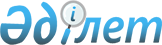 О внесении изменений в решение маслихата от 12 августа 2016 года № 45 "Об утверждении Правил оказания социальной помощи, установления размеров и определения перечня отдельных категорий нуждающихся граждан"
					
			Утративший силу
			
			
		
					Решение маслихата Джангельдинского района Костанайской области от 29 марта 2017 года № 80. Зарегистрировано Департаментом юстиции Костанайской области 17 апреля 2017 года № 7001. Утратило силу решением маслихата Джангельдинского района Костанайской области от 28 октября 2020 года № 327
      Сноска. Утратило силу решением маслихата Джангельдинского района Костанайской области от 28.10.2020 № 327 (вводится в действие по истечении десяти календарных дней после дня его первого официального опубликования).
      В соответствии с подпунктом 15 пункта 1 статьи 6 Закона Республики Казахстан от 23 января 2001 года "О местном государственном управлении и самоуправлении в Республике Казахстан" Джангельдинский районный маслихат РЕШИЛ:
      1. Внести в решение маслихата от 12 августа 2016 года № 45 "Об утверждении Правил оказания социальной помощи, установления размеров и определения перечня отдельных категорий нуждающихся граждан" (зарегистрировано в Реестре государственной регистрации нормативных правовых актов под № 6609, опубликовано 13 сентября 2016 года в газете "Біздің Торғай") следующее изменения:
      в Правилах оказания социальной помощи, установления размеров и определения перечня отдельных категорий нуждающихся граждан, утвержденных указанным решением:
      подпункт 10) пункта 2 изложить в новой редакции:
      "10) центр занятости населения - коммунальное государственное учреждение, создаваемое местным исполнительным органом района в целях реализации активных мер содействия занятости, организации социальной защиты от безработицы и иных мер содействия занятости в соответствии с Законом Республики Казахстан от 6 апреля 2016 года "О занятости населения";";
      подпункт 9) пункта 7 изложить в новой редакции:
      "9) лицам, впервые приобретающим техническое, профессиональное, послесреднее или высшее образование (далее - образование), для оплаты обучения по фактической стоимости, связанной с получением образования в учебных заведениях Республики Казахстан, перечисляемой двумя частями в течение учебного года в размере не более 400 месячных расчетных показателей, за исключением лиц, являющихся обладателями образовательных грантов, получателями иных видов выплат из государственного бюджета, из числа:
      молодежи из семей со среднедушевым доходом за последние двенадцать месяцев перед обращением ниже величины прожиточного минимума, установленного по Костанайской области (далее - прожиточный минимум), а также без учета доходов, молодежи, относящейся к социально уязвимым слоям населения, продолжающей обучение за счет средств местного бюджета;
      инвалидов всех категорий, имеющих рекомендацию в индивидуальной программе реабилитации инвалида, без учета доходов.".
      2. Настоящее решение вводится в действие по истечении десяти календарных дней после дня его первого официального опубликования.
      "СОГЛАСОВАНО"
      Руководитель государственного
      учреждения "Отдел занятости и 
      социальных программ Джангельдинского
      района"
      _____________________ Л. Зейнекина
      29 марта 2017 года
      "СОГЛАСОВАНО"
      Руководитель государственного
      учреждения "Отдел экономики и 
      бюджетного планирования 
      Джангельдинского района"
      _____________________ Е. Биржикенов
      29 марта 2017 года
					© 2012. РГП на ПХВ «Институт законодательства и правовой информации Республики Казахстан» Министерства юстиции Республики Казахстан
				
      Председатель сессии

Е. Алматов

      Секретарь Джангельдинского

      районного маслихата

С. Нургазин
